Завтрак – 9 декабря 2021 г.24 декабря 2021 г.Завтрак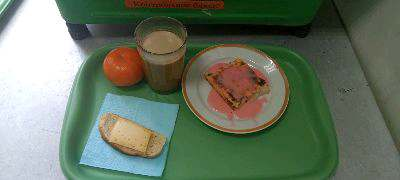 Обед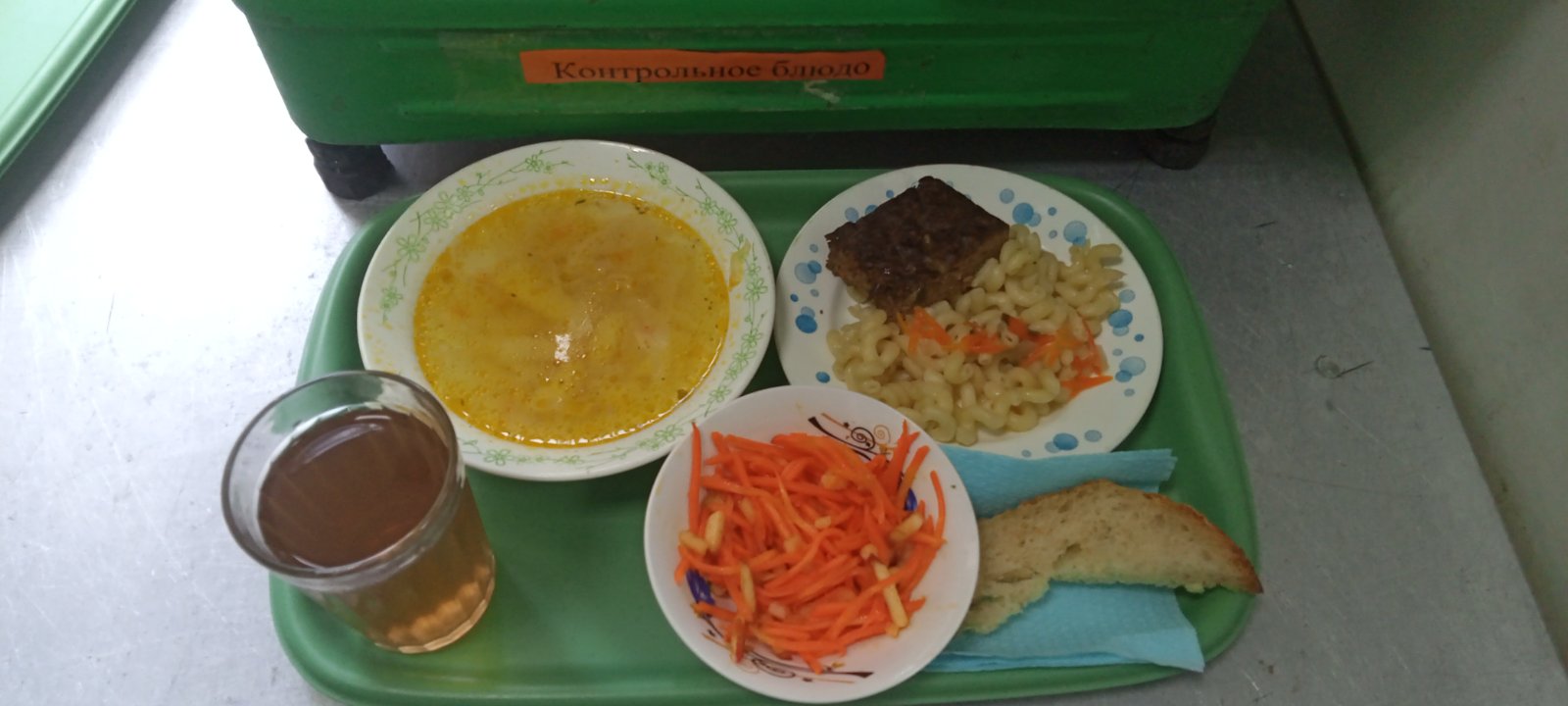 